Aspire 2.0 – North West Cohort 4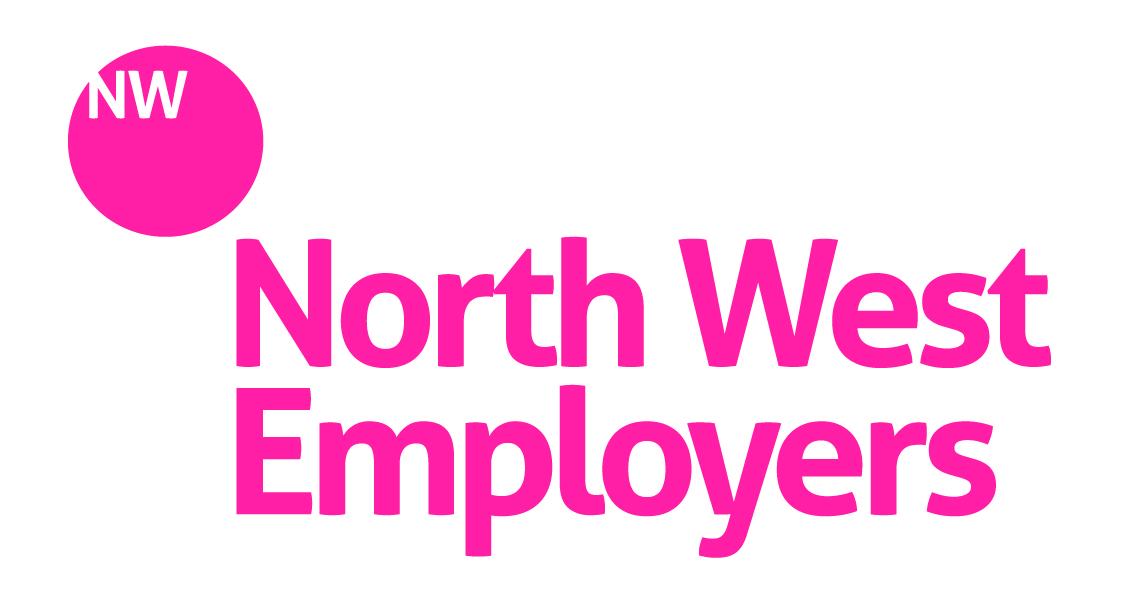 Strategic HR & OD Business Partner 
	Programme Coordinator: Elizabeth Cau 0161 214 7115 ElizabethC@nwemployers.org.uk  aspire@wmemployers.org.ukPreparation and the ProgrammeActivity TypeDateTimingsWelcome Webinar & 360 ReviewWebinar16th March 20201 Hour 1pm – 2pm360 Feedback Sessions360 Feedback28th April – 1st May 20201 Hour slot (Telephone feedback)Induction & 360 ReviewInduction Day19th May 202009:30 – 16:15Strategic Context and ChallengesModule 119th June 202009:30 – 16:15Project Workshop Day 1Workshop23rd June 202009:30 – 16:15Digital Technologies and HR/ODModule 216th July 202009:30 – 16:15HRs Value – through the looking glassModule 31st September 202009:30 – 16:15Project Workshop Day 2Workshop18th September 202009:30 – 16:15The Organisational Dynamic (introductory level)Module 47th October 202009:30 – 16:15Workforce Strategies – doing it wellModule 513th November 202009:30 – 16:15Project Workshop Day 3Workshop26th November 202009:30 – 16:15Celebration ConferenceConference16th December 202009:30 – 16:15